償却資産（固定資産税）申告の手引平素、税務行政につきまして、ご理解ご協力をいただきありがとうございます。固定資産税は、土地や家屋のほかに償却資産（事業用資産）についても課税されます。償却資産を所有されている方は、地方税法第３８３条の規定に基づき、毎年1月１日現在の資産状況を資産の所在地の市町村長へ申告しなければならないことになっています。つきましては、申告の手引を参照し、申告書を作成の上、期限内に必ずご提出くださるようお願いします。申告期限　申告年の１月３１日※　申告期限が土日祝日の場合は、翌月曜日になります。※　廃業、解散、休業、転出又は償却資産を所有されていない方は、その旨を申告書の備考欄に記入して、ご提出ください。※　受付後の申告書（控用）の返送をご希望の場合は、切手を貼った返信用封筒を同封してください（返信用封筒及び切手の貼付がない場合は、返信いたしません。）。1　償却資産について(１)　償却資産とは償却資産とは、土地及び家屋以外の事業の用に供することのできる資産で、その減価償却額又は減価償却費が法人税法又は所得税法の規定による所得の計算上、損金又は必要経費に算入されるもののうち、その取得価格が少額である資産その他法令で定める資産意義のもの（これに類する資産で法人税又は所得税を課税されない方が持っているものも含みます。）をいいます。(２)　償却資産の種類と具体例(３)　建築設備における家屋と償却資産の区分について家屋には、電気設備、給排水設備、衛生設備、空調設備、運搬設備等の建築設備の家屋と一体となって家屋の効用を高める設備が取り付けられていますが、固定資産税における扱いでは、それらを家屋と償却資産に区分して評価しています。（家屋と設備等の所有者が同じ場合）　　　※  下の表は主な設備等の一例で、必ずしもこの例示によらない場合があります。（家屋と設備等の所有者が異なる場合）　　建物の賃借人（テナント）等が取り付けた内装、造作及び建築設備等の事業用資産は、建物の賃借人（テナント）等が償却資産として申告してください。２　償却資産の申告について(１)　申告していただく方申告年の１月１日現在、吉岡町内において、償却資産を所有している方です。　  　また、次の方も申告が必要です。ア  他人の事業のために、償却資産を貸し付けている方イ　内装、造作及び建築設備等の事業用資産を取り付けた賃借人（テナント）等の方　　　　ウ　償却資産の所有者がわからない場合は、現に所有されている方　　　　エ　割賦販売の場合等、所有権が売主に留保されている償却資産は原則として買主の方※　廃業、解散、休業、転出又は償却資産を所有されていない方は、その旨を申告書の備考欄に記入して、申告してください。(２)　申告の対象となる資産ア  償却済資産（耐用年数が経過した資産）イ  建設仮勘定で経理されている資産及び簿外資産　　  　ウ  遊休又は未稼働資産　　  　エ  改良費（資本的支出として資産に計上したものは、本体部分とは別に新たな資産の取得として申告の対象になります。）オ  使用可能な期間が１年未満又は取得価格が２０万円未満の資産であっても、個別に減価償却しているものカ  租税特別措置法の規定を適用し、即時償却等しているもの(３)　申告の対象とならない資産ア  自動車税、軽自動車税の課税対象となるべきものイ  無形固定資産（ソフトウェア、電話加入権、特許権、実用新案権等）　　  　ウ  繰延資産（開業費、試験研究費等）　　　　エ  棚卸資産（商品、貯蔵品等）　　　　オ  耐用年数が１年未満又は取得価格が１０万円未満の償却資産で、税務会計上固定資産として計上していないもの（一時損金算入又は必要経費としているもの）　　 　 カ  取得価格が２０万円未満の償却資産を税務会計上、３年間で一括償却しているもの(４)　申告期限申告年の１月３１日（申告期限が土曜日・日曜日の場合は、翌月曜日になります。）(５)　提出書類　　　受付後の申告書（控用）の返送をご希望の場合は、切手を貼った返信用封筒を忘れずに同封してください。３　評価額等の算出について(１)　評価額の算出方法資産一品ごとに取得価額、取得時期、耐用年数に基づき、賦課期日（１月１日）現在の評価額を算出します。ア  前年中に取得した資産　 　 取得価額　×　減価残存率（　１－　減価率　）　　　　　　　　　　　　　　　　　　　　　２イ  前年前に取得した資産　  　前年度評価額　×　減価残存率（　１－　減価率　）※  算出した評価額が取得価額の５％を下回る場合は、取得価額の５％の額が評価額となります。(２)　税額について全資産の合計価額が決定価格となり、それが課税標準額となります。課税標準額の特例が適用される資産がある場合は、特例による減額後の額が課税標準額となります。課税標準額（１，０００円未満切捨て）　×　税率（１．４％）　＝　税額（１００円未満切捨て）　　　※  課税標準額の合計が１５０万円未満の場合は免税点未満となり、課税対象にはなりません。　　　　　ただし、毎年申告が必要です。(３)　課税標準の特例について　　　地方税法第３４３条の３、同法附則１５条等に規定する一定の要件を備えた償却資産は、固定資産税が軽減されます。新規に課税標準の特例の適用を受けるには、必要に応じて各種添付書類の提出が必要となります。詳しくは、税務室償却資産担当までお問い合わせください。４　未申告・過年度への遡及について(１)　未申告の場合正当な理由なく申告されなかった場合は、過料を科されることがあります。また、虚偽の申告をされた場合は、罰金を科されることがあります。※　地方税法抜粋（固定資産の申告）第三百八十三条　固定資産税の納税義務がある償却資産所有者･･･（省略）･･･は、総務省令の定めるところによって、毎年一月一日現在における当該資産について、その所在、種類、数量、取得時期、耐用年数、見積価額その他償却資産課税台帳の登録及び当該償却資産の価格の決定に必要な事項を一月三十一日までに当該償却資産の所在地の市町村長に申告しなければならない。　(２)　過年度への遡及について申告内容の修正や資産の申告漏れ等による賦課決定に際しては、その年度だけではなく、資産を取得された翌年度まで（地方税法第１７条の５第５項の規定により、５年度分）遡及することとなります。　過年度に取得した資産で、未申告のものがある場合には、その内容を償却資産申告書及び種類別明細書に記載し、１年度につき１部ご提出してください。また、過年度への遡及で発生した固定資産税に関しては、通常のものとは異なり、１つの納期で納めていただくことになります。５　償却資産申告書等の記入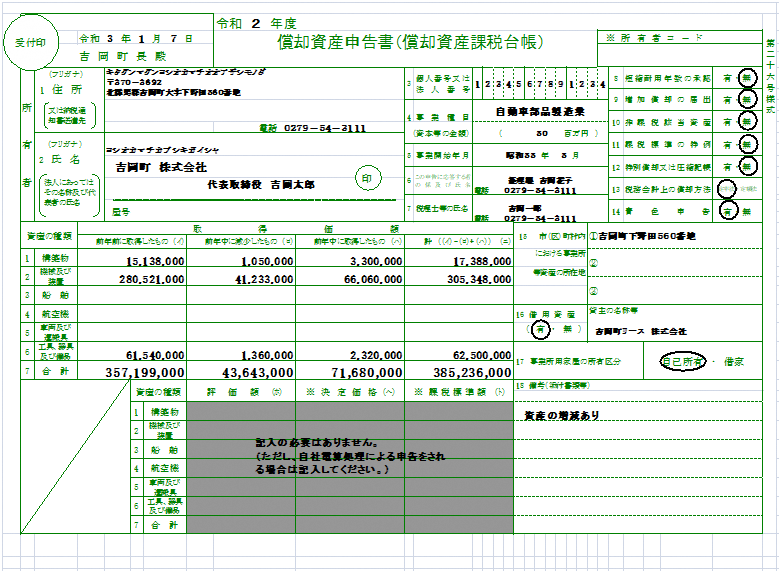 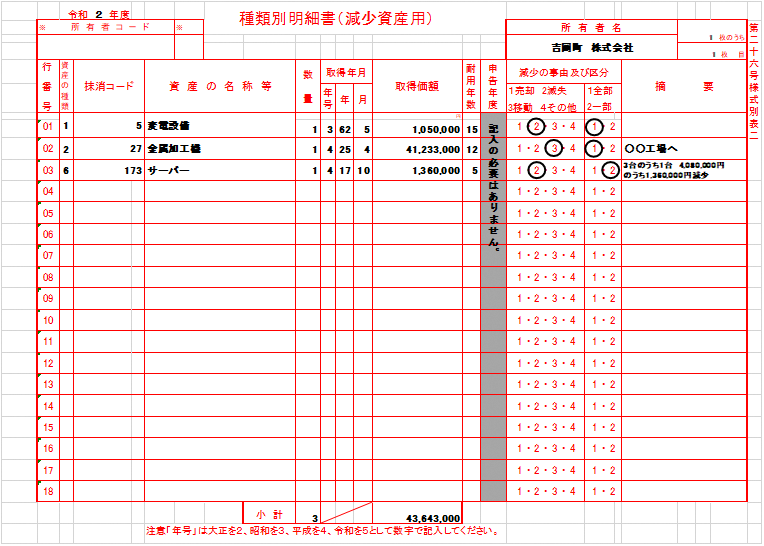 ６　減価率表７　業種別の主な償却資産８　申告書の提出先※　郵送で申告書をご提出する際に、「宛名ラベル」として、切り取って封筒に貼り付けてご利用ください。資　産　種　類資　産　種　類具　体　例第一種構築物構築物駐車場の舗装、看板（広告塔等）、門、塀、緑化施設等の外構工事、庭園等第一種構築物建物附属設備受変電設備、予備電源設備、その他建築設備、内装・内部造作等（※「(3)建築設備における家屋と償却資産の区分について）」をご参照ください。第二種　機械及び装置第二種　機械及び装置各種製造設備等の機械及び装置、機械式駐車場設備等第三種　船舶第三種　船舶釣船、漁船、ボート等第四種　航空機第四種　航空機飛行機、ヘリコプター等第五種　車両及び運搬具第五種　車両及び運搬具大型特殊自動車（分類番号「０」「00～09」「000～009」「9」「90～99」「900～999」の車両）等第六種　工具、器具及び備品第六種　工具、器具及び備品パソコン、陳列ケース、看板（ネオンサイン等）、医療機器、測定工具、金型、理容及び美容機器、応接セット、ルームエアコン、レジスター、自動販売機等設備の種類償却資産とするもの家屋に含めるもの電灯コンセント設備照明器具設備屋外設備一式、非常用照明器具等屋内設備一式動力配線配管設備特定の生産又は業務用設備等それ以外のもの電話設備電話機、交換機等の機器等配管・配線、端子盤等放送・拡声設備マイク、スピーカー、アンプ等の機器等配管・配線等監視カメラ設備受像機（テレビ）、カメラ等配管・配線等ガス設備、給排水設備屋外設備、引込工事、特定の生産又は業務用設備等それ以外の設備消火装置消化器、避難器具、ホース及びノズル等消火栓設備、スプリンクラー設備等空調設備ルームエアコン(壁掛型)、特定の生産又は業務用のものそれ以外の設備運搬設備工場用ベルトコンベアー・垂直搬送機等エレベーター、小荷物専用昇降機、エスカレーター設備等厨房設備、洗濯設備顧客の求めに応じるサービス設備サービス設備以外の設備受変電設備中央監視制御設備ＬＡＮ設備設備一式予備電源設備発電設備、蓄電池設備、無停電電源設備等電力引込設備引込工事一式駐車場設備機械式駐車設備、料金精算機、駐車券発行機、カーゲート等外構工事外構工事一式（門・塀・緑化施設等）区　分提　出　書　類申告していただく資産等初めて申告される方１　償却資産申告書２　種類別明細書申告年の１月１日現在に所有されている償却資産の全部を申告してください。償却資産を所有されていない方１　償却資産申告書償却資産申告書の備考欄に「該当資産なし」と記載して申告してください。償却資産の増加・減少がない方１　償却資産申告書償却資産申告書の備考欄に「増減なし」と記載して申告してください。償却資産の増加・減少のある方１　償却資産申告書２　種類別明細書申告年の前年中（申告の前年１月２日から申告年の１月１日）に増加及び減少した資産を加除修正して申告してください。廃業又は資産を町外へ移転された方１　償却資産申告書（２　種類別明細書）償却資産申告書の備考欄にその旨（「令和●年●月廃業」等）と記載して申告してください。耐用年数に応ずる減価率表耐用年数に応ずる減価率表耐用年数に応ずる減価率表耐用年数に応ずる減価率表耐用年数に応ずる減価率表耐用年数に応ずる減価率表耐用年数に応ずる減価率表耐用年数に応ずる減価率表耐用年数に応ずる減価率表耐用年数に応ずる減価率表耐用年数減価率耐用年数減価率耐用年数減価率耐用年数減価率耐用年数減価率２年0.684１４年0.152２６年0.085３８年0.059５０年0.045３年0.536１５年0.142２７年0.082３９年0.057５１年0.044４年0.438１６年0.134２８年0.079４０年0.056５２年0.043５年0.369１７年0.127２９年0.076４１年0.055５３年0.043６年0.319１８年0.120３０年0.074４２年0.053５４年0.042７年0.280１９年0.114３１年0.072４３年0.052５５年0.041８年0.250２０年0.109３２年0.069４４年0.051５６年0.040９年0.226２１年0.104３３年0.067４５年0.050５７年0.040１０年0.206２２年0.099３４年0.066４６年0.049５８年0.039１１年0.189２３年0.095３５年0.064４７年0.048５９年0.038１２年0.175２４年0.092３６年0.062４８年0.047６０年0.038１３年0.162２５年0.088３７年0.060４９年0.046６１年0.037各業種共通のもの駐車場設備、太陽光発電設備、受変電設備、蓄電設備、舗装路面、庭園、門、塀、外構、外灯、ネオンサイン、広告塔、中央監視装置、看板、簡易間仕切、応接セット、ロッカー、キャビネット、エアコン、パソコン、コピー機、レジスター、金庫等小売店商品陳列ケース、陳列棚、陳列台、自動販売機、冷蔵庫、冷凍庫等飲食店接客用家具・備品、自動販売機、厨房設備、カラオケセット、テレビ、放送設備、冷蔵庫、冷凍庫、室内装飾品等理容業・美容業パーマ器、消毒殺菌器、サインポール、理･美容椅子、洗面設備、タオル蒸器、テレビ等クリーニング業洗濯機、脱水機、乾燥機、プレス機、ビニール包装設備、給排水設備等製パン業・製菓業窯、オーブン、スライサー、あん練機、ミキサー、厨房設備、ビニール包装機等医院、歯科医院各種医療機器（ベッド、手術台、Ｘ線装置、分娩台、心電計、電気血圧計、保育器、脳波測定器、ＣＴ装置、ＭＲＩ装置、各種検査機器）、各種事務機器、待合室用いす等駐車場事業棚、照明等の電気設備、駐車装置（機械設備、ターンテーブル）、駐車場料金精算機、白線等工場旋盤、ボール盤、プレス機、金型、洗浄給水設備、構内舗装、溶接機、貯水設備、福利厚生設備等バー、喫茶・軽食厨房設備、冷蔵庫、自動食器洗浄器、製氷器、エレクトーン等の楽器、ミラーボール、放送設備等パチンコ店・ゲームセンターパチンコ台、パチスロ台、ゲームマシーン、両替機、玉貸機、カード発行機、島台、店内放送設備、防犯監視設備、事務機器、内外装等印刷業各種印刷機、活字盤鋳造機、裁断機等建設業ブロックゲージ、ポンプ、ポータブル発電機、ブルドーザー、パワーショベル、コンクリートカッター、ミキサー等自動車整備業ガソリン販売業プレス、スチームクリーナー、オートリフト、テスター、オイルチェンジャー、充電器、洗車機、コンプレッサー、卓上ボール盤、ジャッキ、溶接機、地下槽、ガソリン計量器、地下タンク、照明設備、独立キャノピー、自動販売機等ホテル、旅館ルームインジケータ設備、調光設備、放送設備、洗濯設備、厨房設備、カラオケセット、カーテン、テレビ、ベッド、冷蔵庫、ボイラー等不動産貸付業（アパート等）外構工事（舗装路面・緑化施設・フェンス・側溝等）、屋外の電気、給排水、ガス設備、自転車置き場、ごみ置き場、屋内備え付け電化製品等カラオケボックスカラオケ設備、接客用家具、照明設備等農業ビニールハウス、温室管理装置や乾燥機など農業用機械装置、農業用器具等再生可能エネルギー発電事業太陽光パネル、架台、附属装置、遠隔監視装置等〒３７０－３６９２　　群馬県北群馬郡吉岡町大字下野田５６０番地　　吉岡町役場　税務会計課　税務室　償却資産担当　行き